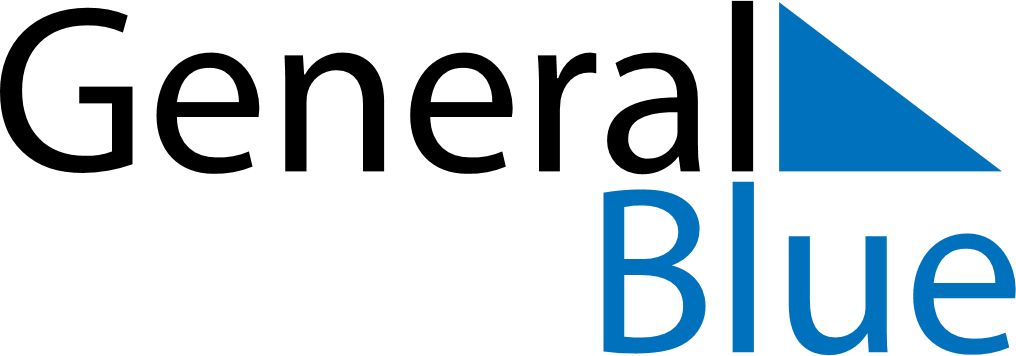 2025 - Q4Svalbard and Jan Mayen 2025 - Q4Svalbard and Jan Mayen 2025 - Q4Svalbard and Jan Mayen 2025 - Q4Svalbard and Jan Mayen 2025 - Q4Svalbard and Jan Mayen 2025 - Q4Svalbard and Jan Mayen OctoberSUNMONTUEWEDTHUFRISATOctober1234October567891011October12131415161718October19202122232425October262728293031OctoberNovemberSUNMONTUEWEDTHUFRISATNovember1November2345678November9101112131415November16171819202122November23242526272829November30DecemberSUNMONTUEWEDTHUFRISATDecember123456December78910111213December14151617181920December21222324252627December28293031DecemberNov 9: Father’s DayNov 30: First Sunday of AdventDec 7: Second Sunday of AdventDec 14: Third Sunday of AdventDec 21: Fourth Sunday of AdventDec 24: Christmas EveDec 25: Christmas DayDec 26: Boxing DayDec 31: New Year’s Eve